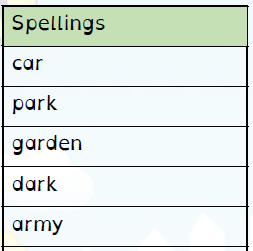 Spelling Test: Year 3 Given: 04.02.2020Test: 11.02.2020Spellingsarrivalburialcomical emotionalnationalmagicalpersonaloptional survival tropical Spellingsnaughtycaughtfraughtautomaticastronautcauseauthorapplaudtaughtaudience